IB Information Technology in Global Society	  Course No. 10007 Credit: 1.0Pathways and CIP Codes: Web & digital Communications (11.1004)Course Description: Application Level: Coursework should represent objectives specific to International Baccalaureate Specifications and Portfolio Guide. Those listed below are example only. Directions: The following competencies are required for full approval of this course. Check the appropriate number to indicate the level of competency reached for learner evaluation.RATING SCALE:4.	Exemplary Achievement: Student possesses outstanding knowledge, skills or professional attitude.3.	Proficient Achievement: Student demonstrates good knowledge, skills or professional attitude. Requires limited supervision.2.	Limited Achievement: Student demonstrates fragmented knowledge, skills or professional attitude. Requires close supervision.1.	Inadequate Achievement: Student lacks knowledge, skills or professional attitude.0.	No Instruction/Training: Student has not received instruction or training in this area.Benchmark 1: CompetenciesBenchmark 2: CompetenciesBenchmark 3: CompetenciesBenchmark 4:	 CompetenciesBenchmark 5:	 CompetenciesBenchmark 6: CompetenciesBenchmark 7:	 CompetenciesI certify that the student has received training in the areas indicated.Instructor Signature: 	For more information, contact:CTE Pathways Help Desk(785) 296-4908pathwayshelpdesk@ksde.org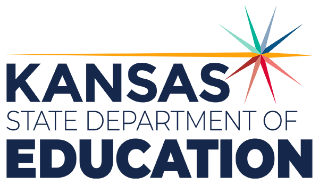 900 S.W. Jackson Street, Suite 102Topeka, Kansas 66612-1212https://www.ksde.orgThe Kansas State Department of Education does not discriminate on the basis of race, color, national origin, sex, disability or age in its programs and activities and provides equal access to any group officially affiliated with the Boy Scouts of America and other designated youth groups. The following person has been designated to handle inquiries regarding the nondiscrimination policies:	KSDE General Counsel, Office of General Counsel, KSDE, Landon State Office Building, 900 S.W. Jackson, Suite 102, Topeka, KS 66612, (785) 296-3201. Student name: Graduation Date:#DESCRIPTIONRATING1.1Basic electronics components (such as transistors BJT, FET IGFET, MOSFET, SCR & diodes)1.2Circuit functions (such as switching amplifiers, voltage regulations, limiters & rectification)1.3circuit breakers and fuses1.4construction of conductors and insulators (such as examples of various cables, shielding and failure mechanisms)1.5electron theory1.6inductance, capacitance, impedance, resonance and reactance1.7instrumentation schematics, control circuitry, ground detection and protective relaying (including the use of associated drawings for diagnosing circuit trouble)1.8magnetism (such as Faraday's Law of Induction, Lenz's Law, amp‐turns, volt‐turns, B&H fields)1.9relays1.10series, parallel and combination circuits applied to AC and DC circuits1.11Thevenin's and Norton's theorems1.12Theory of operation of plant electrical components: motors (such as types and classifications, generators (such as types and classifications) and transformers1.13types, functions and operation1.14fault symptoms and hazards1.15safety and environmental1.16precautions associated with cooling mediums (such as oil, air, hydrogen)1.17fire protection systems1.18voltage regulators1.19linear and switching power supplies1.20inverters (such as battery backup systems)#DESCRIPTIONRATING2.1Electrical supply components: switchgear, load centers & motor control centers,  transformers, inverters & uninterruptible power supplies, and  circuit breakers v. batteries and chargers.2.2Electrical control components: relays, meters, control circuits, and cables.2.3Resistive electrical equipment:  heaters  and heat tracing.2.4Rotating equipment: motors, generators and motor‐generators.2.5Structural and auxiliary equipment: hoists & cranes, fire barriers, electric boilers, and elevators.2.6Valve actuators2.7Manual operation2.8Testing2.9Position indication2.10Environmental impact#DESCRIPTIONRATING3.1battery systems3.2cathodic protection systems3.3electrical distribution, including alternating and direct current systems3.4emergency power systems3.5generator excitation and control systems3.6station heat tracing systems3.7transformer systems and auxiliaries#DESCRIPTIONRATING4.1breaker operation, setting, adjustment and repair4.2motor‐operated valve diagnostic testing4.3motor overhauls4.4high potential ("hi‐pot") tests4.5stress relief of major components4.6high voltage connection preparation4.7relay setting, adjustment, calibration and repair4.8special soldering4.9tempering and annealing4.10battery load testing4.11switchgear testing#DESCRIPTIONRATING5.1advanced electronics theory, including operational amplifiers, integrated circuits and solid state circuitry5.2digital electronics, including the different type of logics used and methods for programming and controlling circuit timing5.3electrical circuit and instrument loop schematics5.4pneumatic and hydraulic valve operator fundamentals5.5principles of operation of on‐line chemistry instrumentation such as conductivity analyzers, turbidity5.6detectors and dissolved oxygen instruments5.7process measurement systems for pressure, temperature, flow, level and vibration5.8process control, loop tuning and control fundamentals#DESCRIPTIONRATING6.1electronic equipment6.2computers/microprocessors6.3analyzers6.4signal converters6.5electrical components such as power supplies, transformers, breakers & relays6.6fire barriers6.7hoists and cranes6.8nstrumentation components, including problems associated with placing components into or out of service (such as valving transmitters being placed into service)6.9sensors and detectors: transmitters & indicators; recorders & annunciators and controllers & positioners.6.10structural and auxiliary equipment6.11valve actuators: manual operations; alignment for remote control and/or automatic operation; testing; position indication; and impact of environmental conditions.#DescriptionRATING7.1analytical equipment7.2circuit boards7.3computers7.4turbine control system7.5variable‐speed pump controls